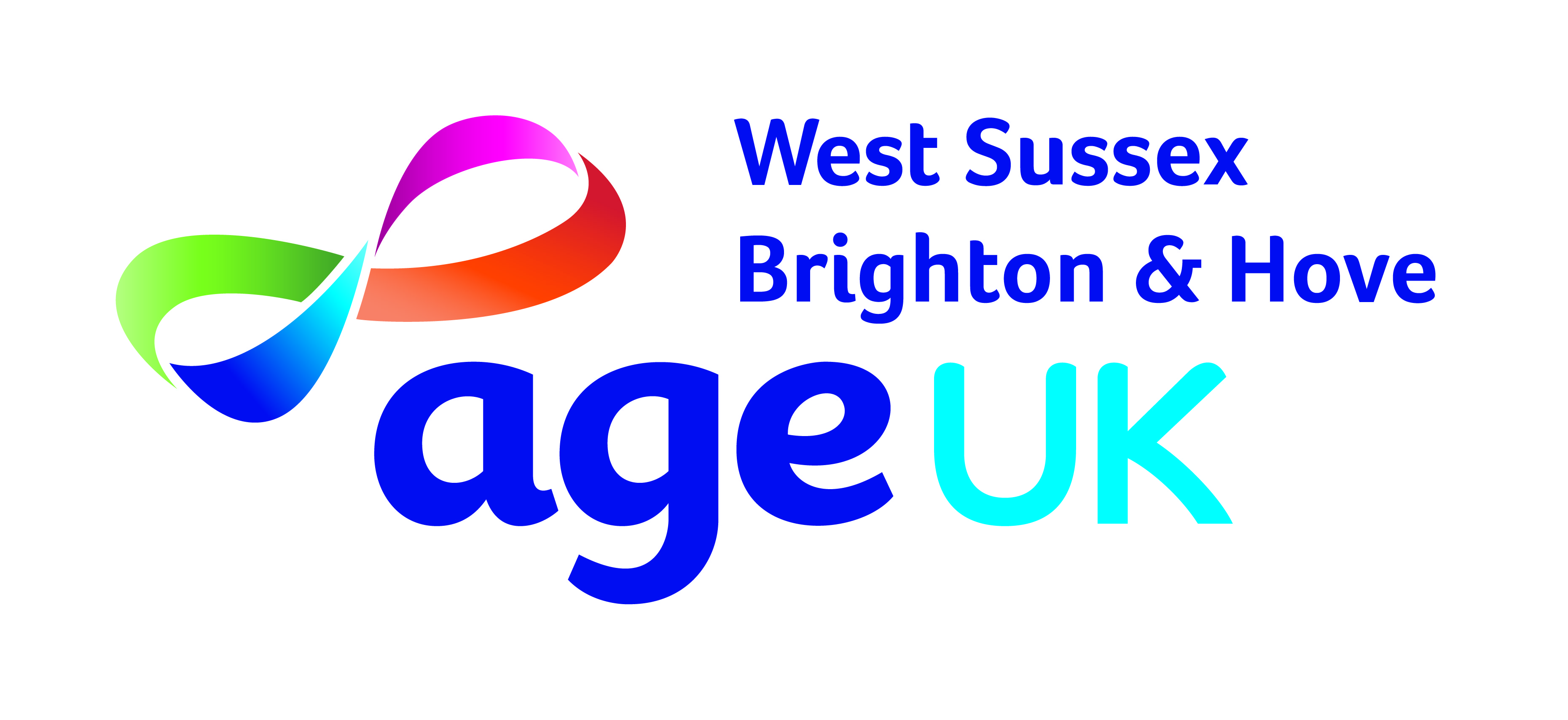 Job Description Social prescriber AdministratorResponsible to:	Senior Social prescriber Hours:	24 Hours per week Location:	Littlehampton Head Office/Bognor Regis TBCMain purpose of job:	Support the social prescribers (SP) with the overall administration for the service.  This will include inputting client information from referrals and outcomes from social prescribing coordinators on to a data base, contacting clients to arrange assessments, carry our monitoring and evaluation and sending out information to clients. Main duties: Service DeliveryWorking with the co-ordinators to input and record data entry for the serviceProvide admin support as required to head of health, senior SP and the team as requiredReceive from the coordinators their assessments with actions on a daily basis and action as necessary.Provide telephone monitoring and evaluation as required, record information and run reports when requiredSupport the services to maintain records for use in reports and monitoring Support Head of Health/Senior coordinators to complete monitoring and evaluation reports when required.Gather, record and collate data, including case studies, in a prescribed format in order to demonstrate the impact of the service. This will support Head of Health in producing quarterly reports for the commissioners to be able to monitor and evaluate service deliveryTo liaise with statutory agencies and other voluntary organizations as necessary to support customer’s needs including making onward referrals.Send out information to clients and provide telephone support with support form SP.When required be responsible for unlocking, locking up head officeKey contacts and relationships Within AUKWSBH you will work closely with Head of Health and service coordinators and remain up to date on all other services provided	Equal opportunitiesAge UK West Sussex, Brighton and Hove is committed to anti-discriminatory policies and practices and it is essential that the post holder is willing to make a positive contribution to their promotion and implementation.Scope of job descriptionThis job description reflects the immediate requirements and responsibilities of the post. It is not an exhaustive list of the duties but gives a general indication of work undertaken which may vary in detail in the light of changing demands and priorities. Substantial changes will be carried out in consultation with the post holder.Person Specification – Hospital Services AdministratorEssentialDesirableHave good communication skills including written and telephoneHave experience of working in the communityAn understanding of, and interest in older people, their situations and the opportunities they may want and/or needHave experience of working with older peopleBe able to maintain excellent records accurately and safeguard them according to data protection and confidentiality requirementsExperience of minute takingHigh level of Competency  in administrative ability and IT skills including using main Microsoft packages as well as experience with project frameworks and systemsExperience in producing appropriate monitoring data as requiredShows initiative and can work unsupervisedUnderstands the adult social care environment and how we can best add valueHave a flexible approach to workingAbility to provide and assimilate information to people with diverse support needs.Able to prioritize own workload to meet a flexible and changing environmentEffective problem solving skills that supports a “can do approach” within the service and when supporting people with care and social support needsWorks effectively as a team memberHave an understanding of what social prescribing isExperience providing administrative support to a team